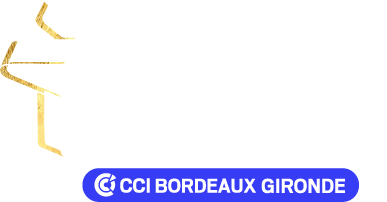 DOSSIER DE CANDIDATURE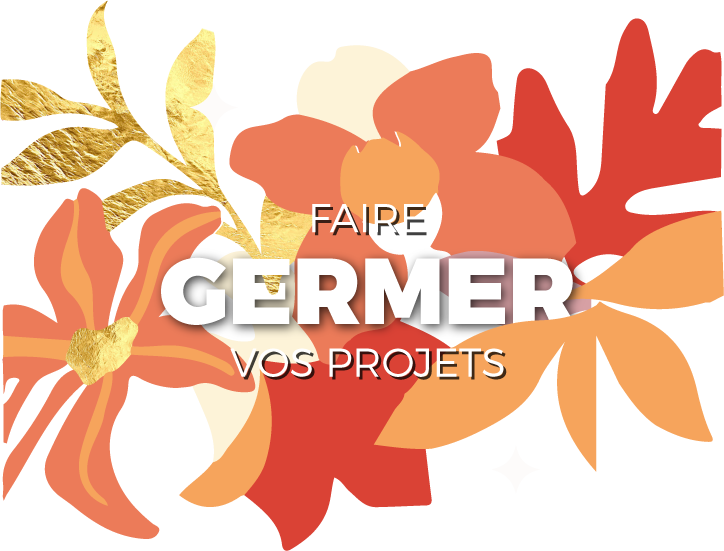 CATEGORIES (une seule catégorie à cocher)Votre groupement professionnel est candidat à TALENTS DES TERRITOIRES dans l’une des catégories suivantes :FICHE D’IDENTITE DU GROUPEMENTNOM DU GROUPEMENT 	NOM DU PRESIDENT OU DE SON OU SES REPRESENTANTS ___________________________________  ___  ADRESSE	CODE POSTAL	VILLE	FORME JURIDIQUE DU GROUPEMENT	TELEPHONE	MAIL	SITE INTERNET	PERMANENT : OUI         NON       Si oui, le nom du (de la) permanent(e) :	QUELLE EST L’ETENDUE DE VOTRE ZONE D’INFLUENCE ? 	DATE DE DECLARATION EN PREFECTURE : 	NOMBRE D’ADHERENTS                          En 2021 : _____         En 2020 : _____MONTANT COTISATION ANNUELLE      En 2021 : _____         En 2020 :  _____Nom et coordonnées de la personne responsable de la candidature (si différent) : 		TEL FIXE	MOBILE	MAIL	1 - PRESENTATION DE VOTRE STRUCTURATION1.1 - Organisation dU GROUPEMENTIndique-s’il existe un conseil d’administration, le nombre de personnes au bureau et leur fonction, si des commissions ou groupes de travail thématiques ont été mis en place, etc.1.2 - Moyens d’action Salarié(e) 	 Mise à disposition de temps agent d’une collectivité Manager commerce / Développeur économique  Autre personnel, précisez : 											 Locaux particuliers, précisez locataire ou propriétaire : 		 Matériel ou équipement particulier, précisez :           	   1.3 - BUDGET Détaillé DU GROUPEMENT1.4 - PROGRAMME D’ACTIONSAccueil des nouveaux adhérents potentiels sur votre territoire : Indiquez quelles sont les actions internes mises en œuvre pour accueillir les nouveaux professionnels et les inciter à participer ou à adhérer à votre groupement ?2 - LE PROJETNom du projet 	Résumé du projet (160 caractères maximum) 	Description du projet	Objectif(s) du projet	Qui sera(ont) le(s) bénéficiaire(s) du projet ?	Quels seront les impacts (directs et/ou indirects) du projet ? (au niveau des entreprises/commerces, de l’emploi, de l’environnement, du groupement, autres, etc.)	Calendrier du projet 	Lieu de réalisation du projet 	Partenariats obtenus ou attendus	Communication, moyens et supports prévus pour promouvoir le projet 	3 - BUDGET PREVISIONNEL DU PROJETExemples de dépenses : Communication : plaquettes, site internet, invitations, etc.Fonctionnement : ressources humaines, frais administratifs, etc.4 - CONCLUSION(Vous pouvez ici synthétiser, en quelques mots, quels sont les points forts de votre dossier)Pièces à joindreAttention, conformément au règlement, n’oubliez pas de joindre : Le formulaire de candidature dûment rempli, de préférence en version numérique,Les statuts du groupement professionnel et le récépissé de déclaration à la PréfectureRIB du groupementUne photo du groupement ou des actions menées sur l’annéeVotre logo en format png (haute définition et de préférence sur fond transparent), envoyé par email ou par www.wetransfer.comToutes pièces complémentaires que vous jugerez utile de fournir, de préférence en version numérique (plaquette, invitations, etc.) sur le projet déposé.ACCORD DE PARTICIPATIONEn remplissant ce dossier de candidature :Vous acceptez de participer au concours « Talents des territoires ».Vous reconnaissez avoir pris connaissance du règlement du concours et du traitement des données caractère personnel, consultables sur le site www.bordeauxgironde.cci.fr/talentsdesterritoires.J’autorise la transmission de mes données personnelles aux partenaires du concours pour un éventuel accompagnement de mon groupement.Vous certifiez l'exactitude des éléments fournis et acceptez que les organisateurs puissent vérifier les informations contenues dans ce document. Vous déclarez être propriétaire des droits de toute nature permettant la reproduction de tout type d'informations transmises et des supports de communication envoyés pour les besoins du concours (photos, vidéos...). Vous autorisez la Chambre de Commerce et d'Industrie Bordeaux Gironde à les utiliser sur tous supports de promotion et de communication qu'elle jugera utile.Date : 					Signature :Dans le cadre du RGPD, les données personnelles recueillies lors de votre candidature font l’objet d’un traitement automatisé afin d’organiser un concours auprès des groupements professionnels. Ces données personnelles sont conservées pendant trois ans et elles sont communiquées aux partenaires du concours ainsi qu’au jury. Conformément à la Loi Informatique et Libertés modifiée, vous disposez d’un droit d’accès, de rectification, d’effacement, de limitation du traitement, de portabilité et de profilage des données vous concernant. Pour les exercer, vous pouvez vous adresser à la Chambre de Commerce et d’Industrie Bordeaux Gironde (CCIBG) – Délégué à la protection des données, 17 place de la Bourse, 33076 Bordeaux cedex, ou par email à dpo@bordeauxgironde.cci.fr. Si vous estimez, après nous avoir contactés, que vos droits sur vos données personnelles ne sont pas respectés, vous pouvez adresser une réclamation auprès de la CNIL (www.cnil.fr).Trophée  « Développement économique »Trophée  « Développement économique »Trophée  « Innovation et nouvelles pratiques »                                     Trophée « Développement Durable, Economie sociale et solidaire »Trophée « Développement Durable, Economie sociale et solidaire »Trophée« Evénement et Animation »20192020Budget global HT Cotisations recueilliesSubventions obtenues (précisez)--Partenaires (précisez)--Participation financière des entreprises (hors cotisations)Autres ressources (ex : vente de produits, services…)ACTIONS PROPOSEESAnnée 2021IntituléAnnée 2022 (à venir)IntituléActions traditionnellesex : Marché de Noël, Salons professionnels, etc.------Actions novatricesex : Applications mobiles, sites internet, etc.------Actions en faveur des adhérents Ex : Réunions d’information, Rencontres conviviales, etc.------Autres---- DEPENSES Montant HTen € RESSOURCES Montant HTen € Communication Groupement professionnel … …Partenaires …………… Fonctionnement ……… ………… ………… AutresDivers… …………………… …………………CCI Bordeaux GirondeTOTAL DES dépensesTOTAL DES RESSOURCES TOTAL DES dépenses